Výzva k podání nabídky Název zakázky „Oprava lávky přes řeku Mrlinu“Identifikační údaje zadavatele:Název:                  Obec VestecSídlo:                     Vestec 26, 289 33 KřinecIČ:                          00239909Zastoupen:           Jaroslava Janata, starostaKontaktní osoba: Jaroslav Janata, Jaroslav JeníkTelefon:                  739074061, 606351640Email:                     obec@obecvestec.cz   Obec Vestec výše uvedené veřejné zakázky malého rozsahu, tímto vyzývá k podání nabídky dle požadavků stanovených v zadávacích podmínkách.Informace o druhu a předmětu veřejné zakázkyPředmětem veřejné zakázky malého rozsahu je oprava lávky přes řeku Mrlinu.Termín a místo plnění veřejné zakázkyNejzazší termín pro splnění kompletní veřejné zakázky je 30. 9. 2024Pokud v důsledku okolností, které nemůže ovlivnit ani zadavatel, ani dodavatel dojde k situaci, že předpokládaný termín ukončení plnění veřejné zakázky dle předchozích bodů nebude možné dodržet, posunuje se termín plnění o dobu, po kterou trvá překážka, pro kterou nelze plnění veřejné zakázky zahájit.Místem plnění je Katastrální území obce Vestec nad MrlinouObsahové členění nabídkyZadavatel požaduje sestavení nabídky s obsahem všech údajů požadovaných v podmínkách výběrového řízení.  Nabídka bude zpracována v českém jazyce a musí být přehledně členěna dle následujícího pořadí:Krycí list – vyplněný a opatřený razítkem a podpisem oprávněné osoby, identifikační údaje - název, sídlo, IČ, e-mailová adresa uchazeče, kontaktní osoba.Návrh smlouvy o dílo – podepsaný osobou oprávněnou za uchazeče jednat a podepisovat v souladu se způsobem podepisování uvedeným ve výpise z Obchodního rejstříku, popřípadě zmocněncem uchazeče, a opatřen otiskem razítka. Zadavatel je po ukončení zadání oprávněn o obsahu návrhu smlouvy dále jednat a vyžadovat jeho úpravu, doplnění nebo změnu. Návrh smlouvy musí být v úplném souladu se zněním předloženým v zadávací dokumentaci. Zadavatel připouští pouze formální úpravy na takto „Oprava lávky přes řeku Mrlinu.“  vyznačených místech (jména, adresy, kontaktní údaje, ceny apod.). Údaje ve smlouvě uvedené musí být v souladu s údaji, které uchazeč uvede v dalších částech své nabídky; v případě rozdílu je rozhodující návrh smlouvy. Místo a doba pro podání nabídkyLhůta pro předložení nabídky se stanovuje na 6.3.2023 do 12:00 hodin.Zájemci doručí nabídky osobně, poštou nebo jinou obdobnou službou na kontaktní adresu zadavatele. Za okamžik převzetí nabídky zadavatelem je považováno převzetí nabídky zadavatelem. Nabídka musí být podána v řádně uzavřené obálce označené „Oprava lávky přes řeku Mrlinu“ a slovem NEOTEVÍRAT a adresou uchazeče.Nabídky podané po lhůtě, nebo nabídky, které budou poškozeny tak, že se z nich dá obsah vyjmout, komise neotevře, a zadavatel bude informovat uchazeče o uvedené skutečnosti. Nabídky nebudou vráceny a budou zadavatelem archivovány k zdokumentování průběhu zadávacího řízení. Každý účastník může podat pouze jednu nabídku. Nabídka musí být podána v českém jazyce. Hodnotící kritéria, hodnocení nabídek.Nabídky budou hodnoceny podle jejich ekonomické výhodnosti. Ekonomická výhodnost nabídek bude hodnocena na základě jediného hodnotícího kritéria, kterým je nabídková cena v Kč včetně DPH. Požadavky na způsob zpracování nabídkové cenyNabídkovou cenou se pro účely podání nabídky rozumí celková cena za tyto práce:Tryskování železné konstrukce, a to i  v místech uložení  (dle fotografie, délka lávky 22,56 m, šíře 1,80 m, výška lávky 1,3 m)Kontrola železné konstrukce a svárů (případná oprava – převaření)Lakování základní a vrchní barvou železné konstrukce (modrá dle barvy sousedního mostu - fotografie) Montáž pochozí plné výplně (tvrdé dřevo dub) (v současné době je na lávce výdřeva těchto rozměrů délka 154 cm, síla dřeva 4,5 cm, šířka dřeva 14 cm)Požadovaná záruka 4 rokyNabídková cena je stanovena jako nejvýše přípustná. Nabídkovou cenu včetně DPH uvede uchazeč v české měně. Zadavatel neposkytuje zálohy. Prohlídka místa plněníProhlídka místa plnění dle § 97 Zákona není organizována. Lávka je přístupná veřejnosti a prohlídka je možná kdykoli. Uchazeč je oprávněn požadovat po Zadavateli vysvětlení k podání nabídky.  Kontaktní osoby za zadavatele jsou uvedeny v záhlaví výzvy k podání nabídky. 8. Další podmínkyVýběrové řízení není řízením dle zákona č. 134/2016 Sb., o zadávání veřejných zakázek (dále jen „zákon“). Pokud je v této Výzvě, zadávací dokumentaci užito pojmu veřejná zakázka a odkazuje se na ustanovení zákona č. 134/2016 Sb., o zadávání veřejných zakázek, jedná se pouze o názorný odkaz; v žádném případě to není projevem vůle zadavatele směřujícím k závaznému postupu dle tohoto zákona.Vyhlašovaná zakázka je veřejnou zakázkou malého rozsahu ve smyslu odst. § 27 ostst.3 zákona a není, v souladu s ustanovením § 31 zákona, zadávána podle zákona.Zadavatel je oprávněn kdykoliv toto zadávací řízení bez uvedení důvodu zrušit nebo odmítnout všechny nabídky. Každý uchazeč nese své náklady spojené s účastí v zadávacím řízení za všech okolností samostatně bez nároku na jejich náhradu zadavatelem. Podané nabídky se nevracejí a zůstávají u zadavatele pro účely zdokumentování průběhu zadávacího řízení.  Zájemce podáním nabídky do tohoto výběrového řízení projevuje bezvýhradný souhlas s podmínkami uvedenými v rámci této výzvy.Ve Vestci dne 6.2.2024                                                                                                                                   ………………………………………..                                                                                                                                Jaroslav Janata, starosta obce         Délka lávky 22,56 MVýška lávky 130 cmŠířka celá 180 cmVýdřeva délka 154 cmSíla dřeva 4,5 cmŠířka dřeva 14 cm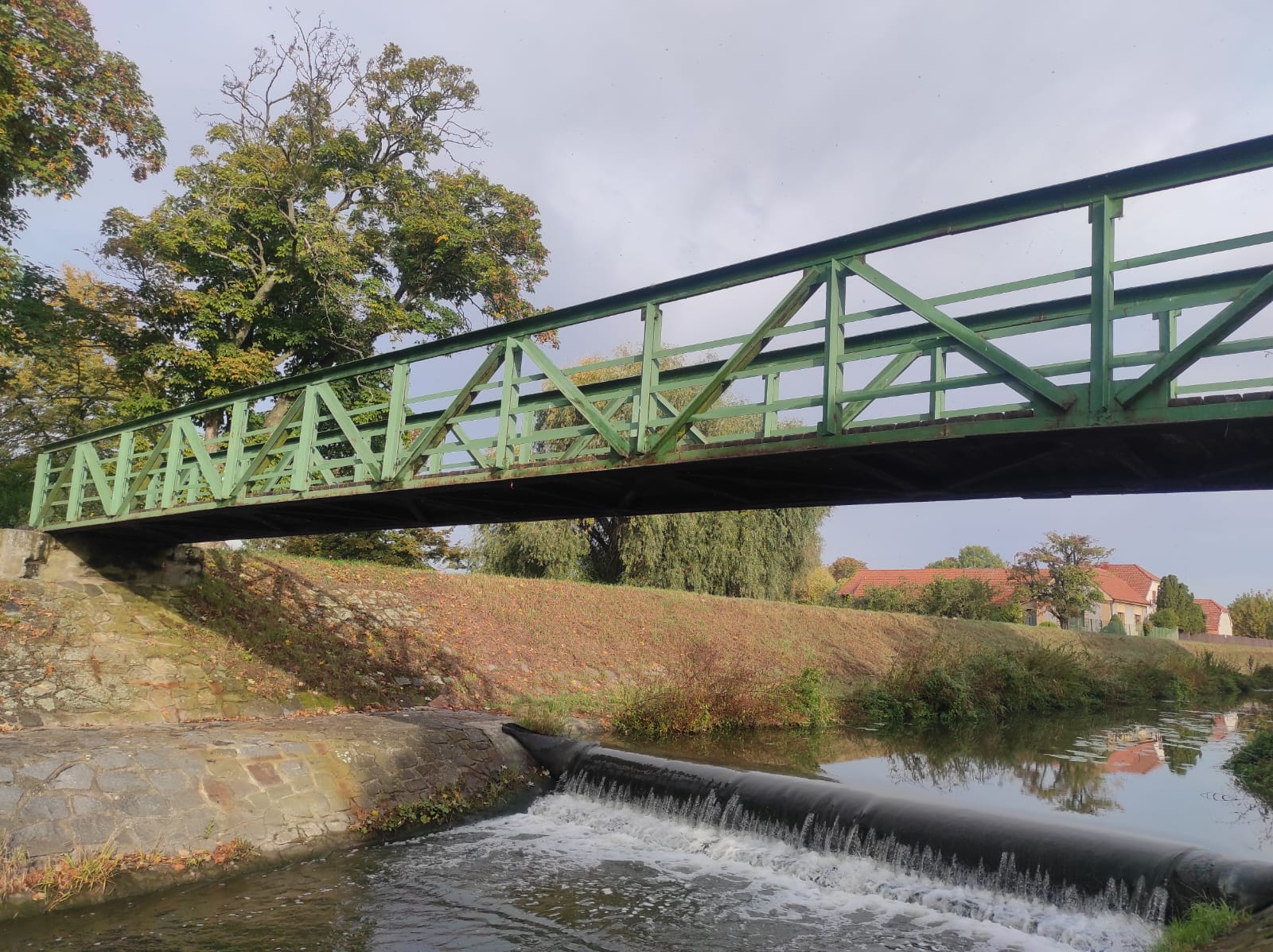 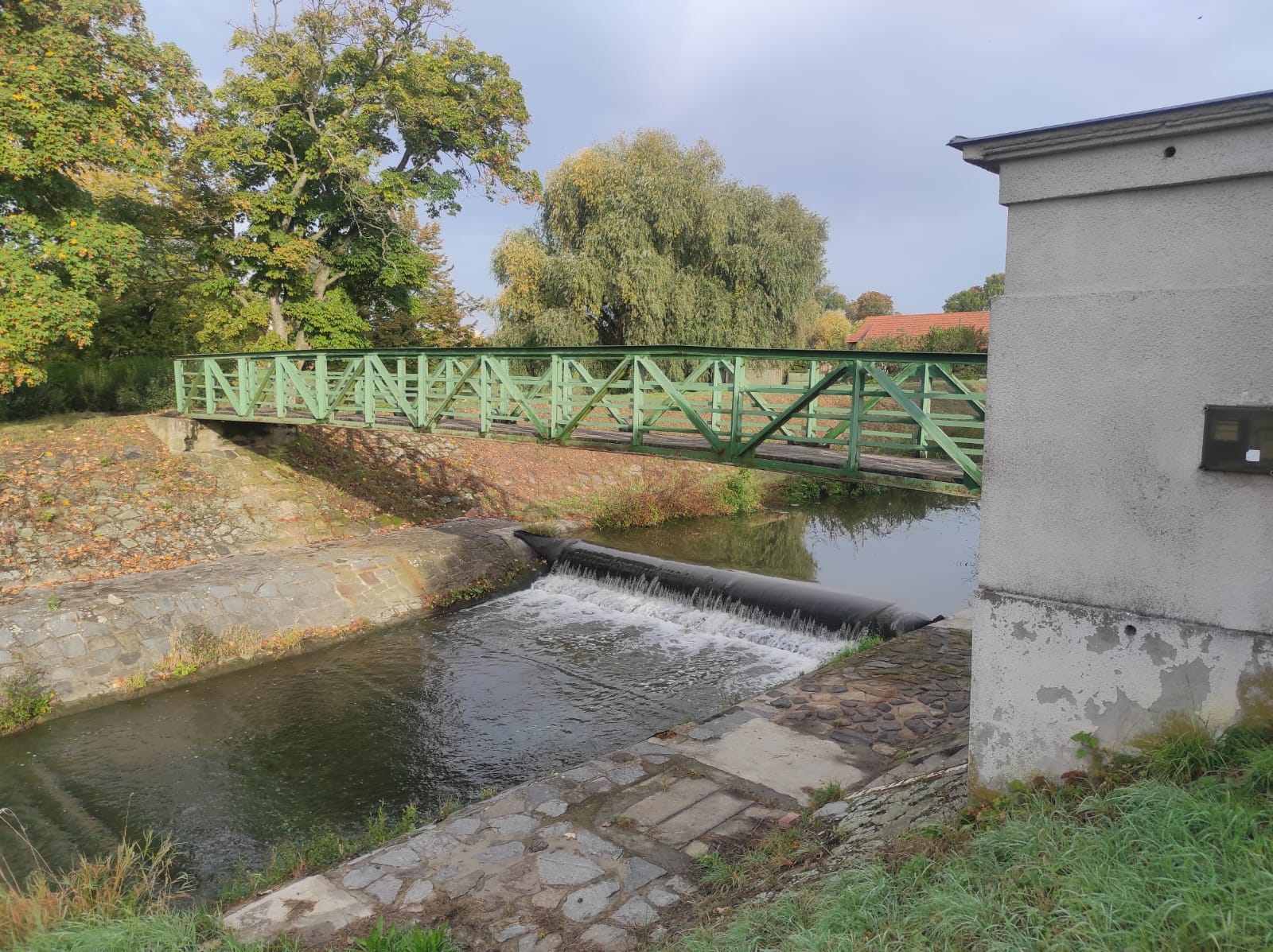 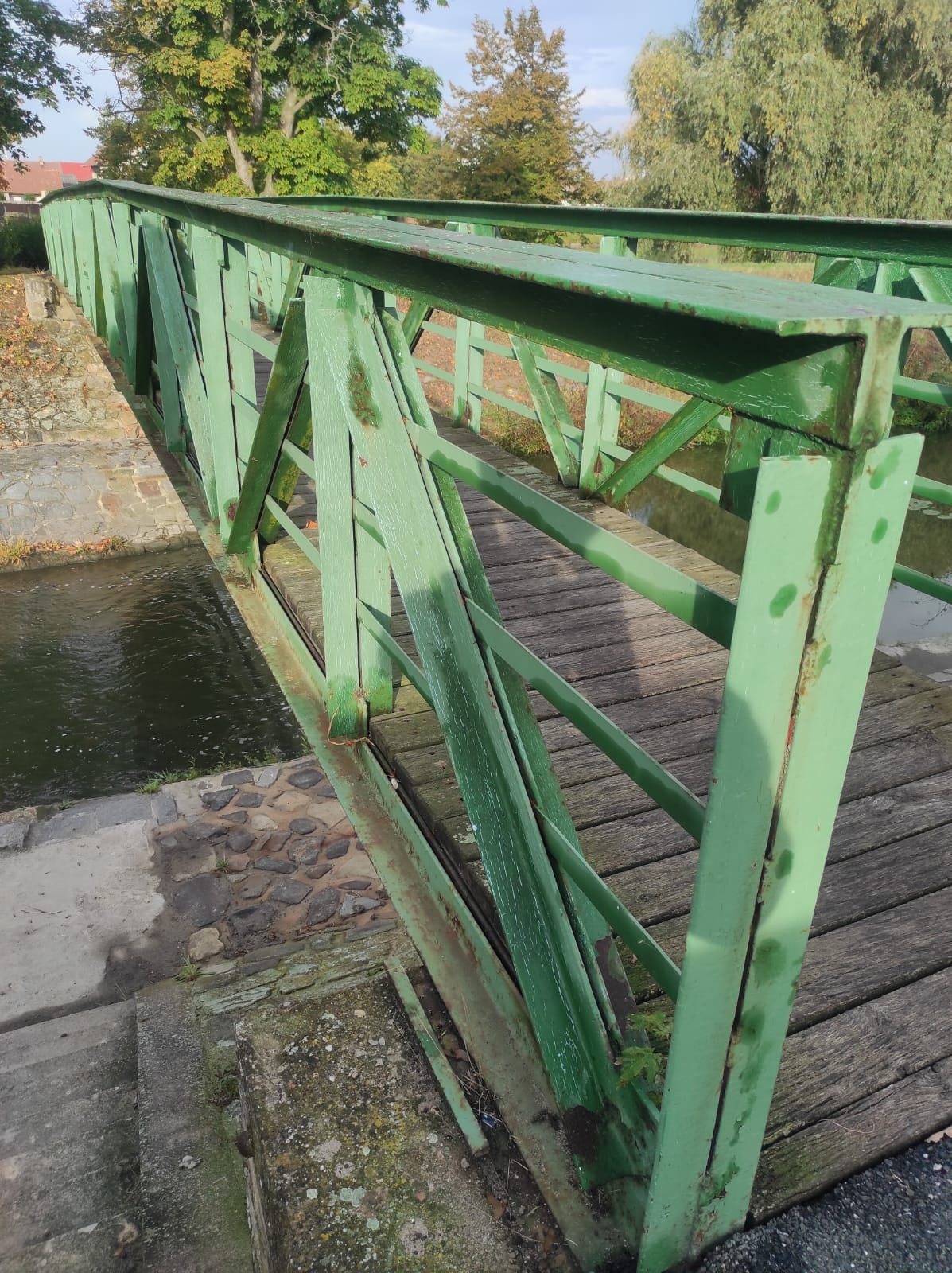 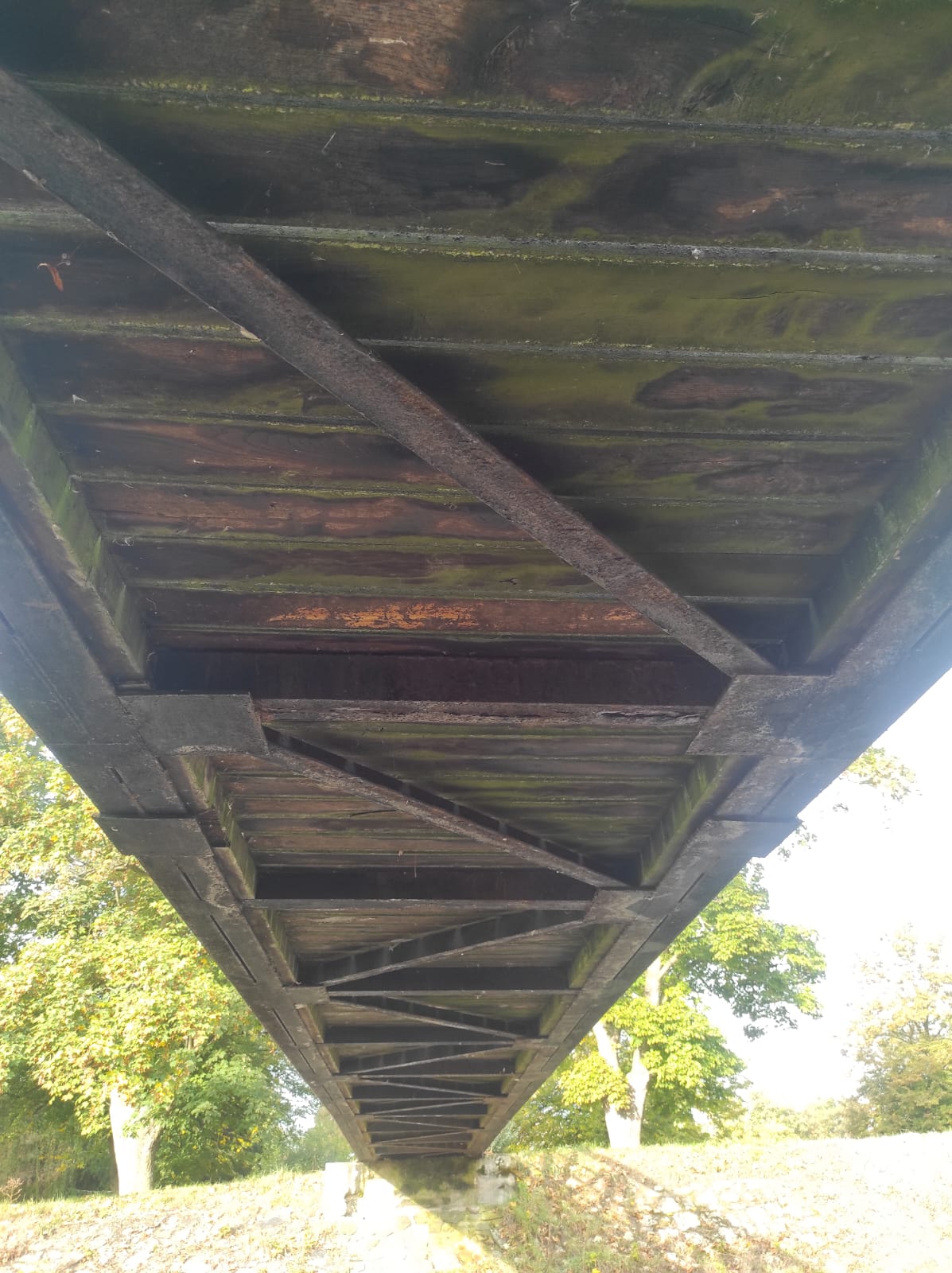 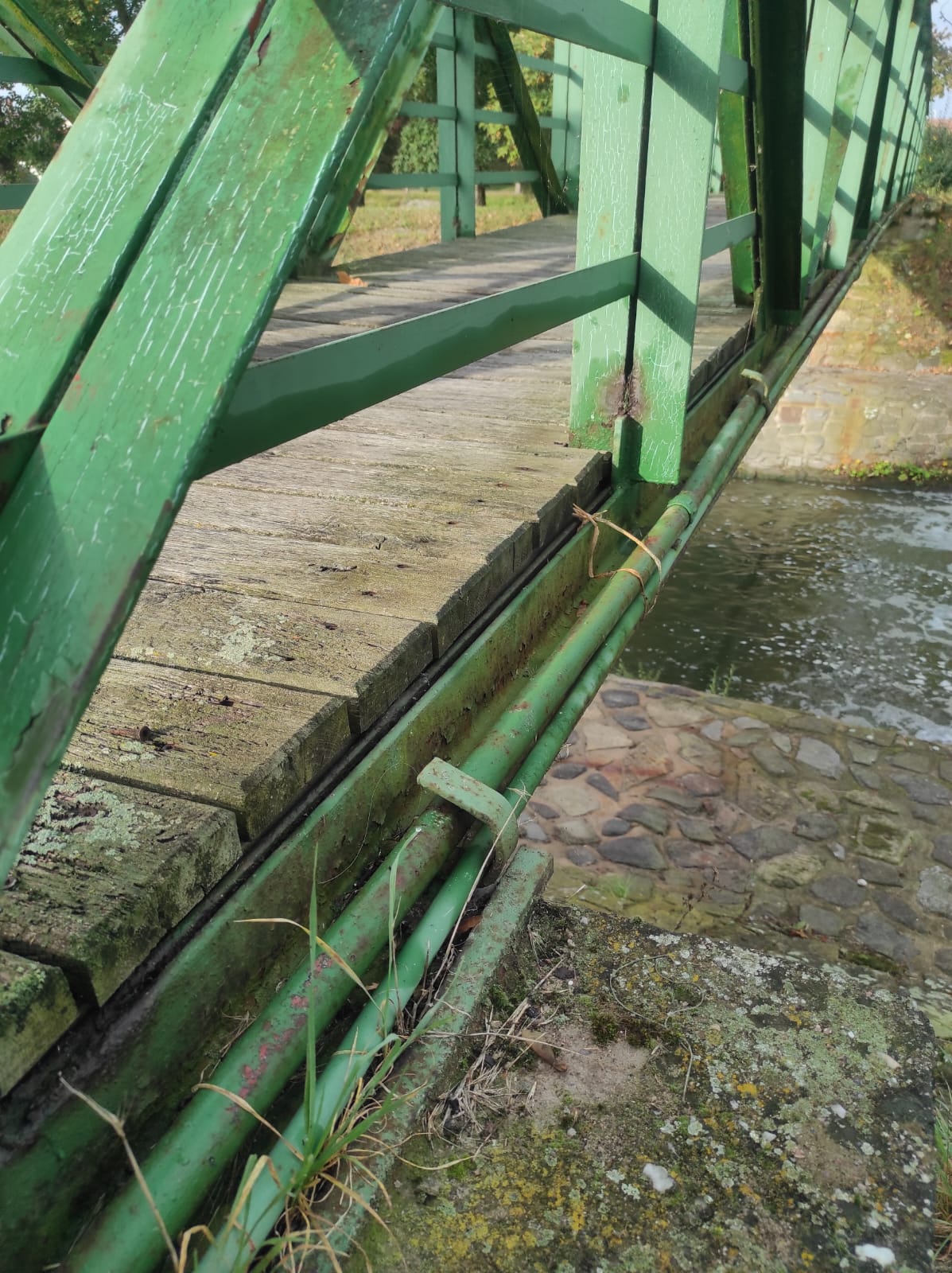 Barva sousedního most (požadujeme tuto barvu i u lávky)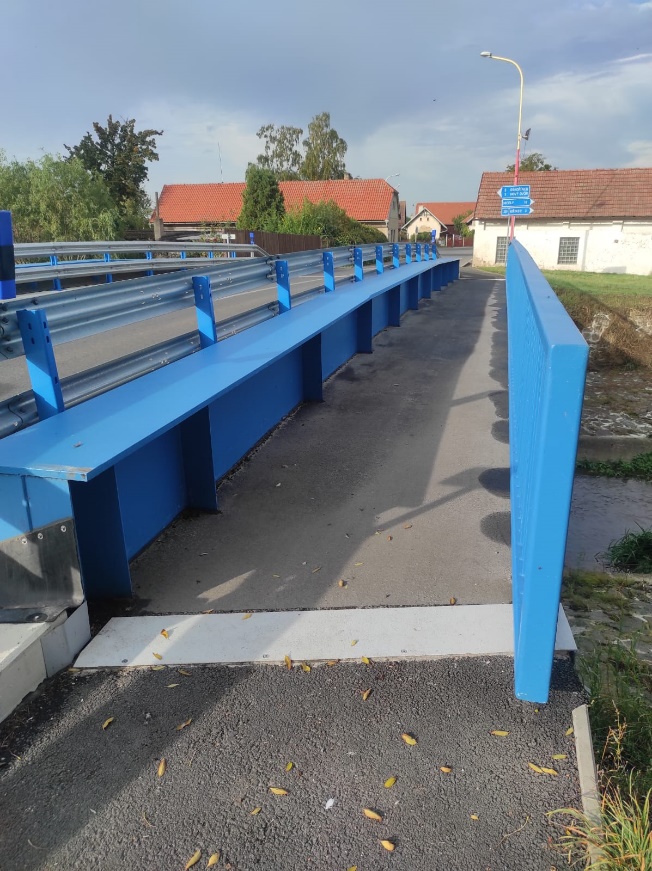 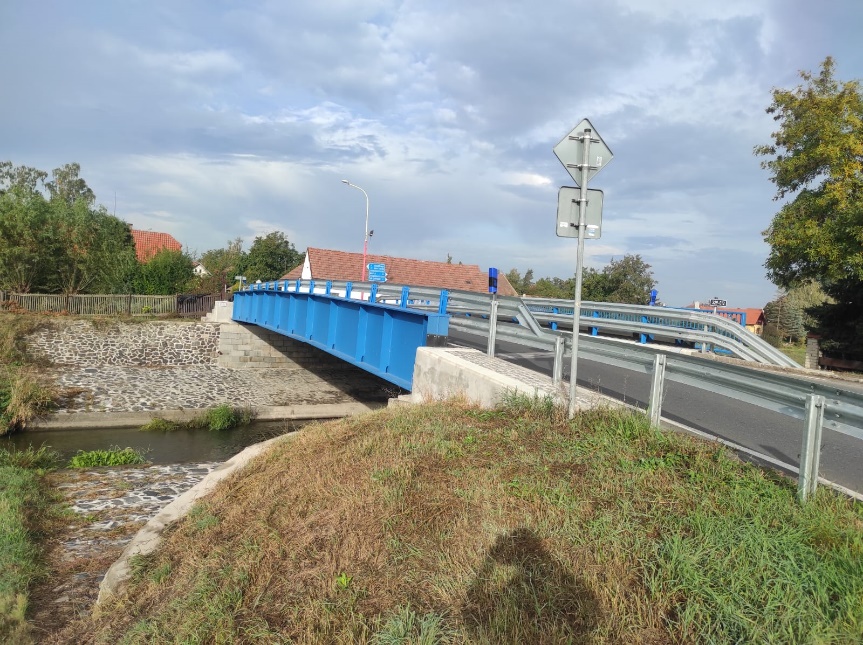 Číslo kritériaNázev kritériaVáha kritéria v %1Nabídková cena100